Klauzula informacyjna o przetwarzaniu danych1.Administratorem Pani/Pana danych osobowych jest Prezydent Miasta Tarnobrzega, z siedzibą przy ul. Kościuszki 32, 39-400 Tarnobrzeg, (tel. 15 822-11-49; e-mail:  prezydent@um.tarnobrzeg.pl) 2.Dane kontaktowe do Inspektora Ochrony Danych: e-mail: iod@um.tarnobrzeg.pl lub pisemnie na adres siedziby administratora.3.Pani/Pana dane osobowe przetwarzane będą w celu wpisu do ewidencji szkół i placówek niepublicznych, prowadzonych przez Prezydenta Miasta Tarnobrzega.4.Podstawą przetwarzania Pani/Pana danych osobowych jest  Ustawa z dnia 14 grudnia 2016r. Prawo oświatowe (Dz. U. z 2017r. poz.59 ze zm.), Ustawa z dnia 14 grudnia 2016r. Przepisy wprowadzające ustawę – Prawo oświatowe (Dz. U. z 2017r.poz.60 ze zm.), Ustawa z dnia 14 czerwca 1960r. Kodeks postępowania administracyjnego (Dz. U. z 2017r. poz. 1257) 5.Odbiorcami Pani/Pana danych osobowych będą wyłącznie podmioty uprawnione do uzyskania danych osobowych na podstawie przepisów prawa.6. Podanie danych jest niezbędne do wpisu do ewidencji.  W przypadku niepodania danych wniosek nie będzie rozpatrywany.7. W związku z przetwarzaniem Pani/Pana danych osobowych przysługują Pani/Panu, z wyjątkami zastrzeżonymi przepisami prawa, następujące uprawnienia::- dostępu do danych osobowych Pani/Pana dotyczących,- żądania ich sprostowania,- usunięcia lub ograniczenia przetwarzania,- wniesienia sprzeciwu wobec przetwarzania. 8. W przypadku uznania, iż przetwarzanie Pani/Pana danych osobowych narusza przepisy ogólnego rozporządzenia o ochronie danych osobowych z dnia 27 kwietnia 2016 r. (Dz. Urz. UE L 119 z 04.05.2016), przysługuje Pani/Panu prawo wniesienia skargi do organu nadzorczego.9. Pani/Pana dane osobowe będą przetwarzane na podstawie przepisów prawa, przez okres niezbędny do realizacji celów przetwarzania wskazanych w pkt 3, lecz nie krócej niż okres wskazany w przepisach               o archiwizacji.10. Pani/Pana dane osobowe nie będą podlegały zautomatyzowanemu podejmowaniu decyzji, w tym profilowaniu. PRZEWODNIK MIESZKAŃCAPRZEWODNIK MIESZKAŃCAPRZEWODNIK MIESZKAŃCAPRZEWODNIK MIESZKAŃCAPRZEWODNIK MIESZKAŃCA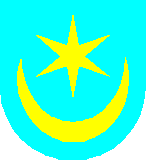 URZĄD  MIASTA TARNOBRZEGA39-400 Tarnobrzeg, ul. Kościuszki 32Biuro Obsługi Interesantów: Ul. Mickiewicza 7URZĄD  MIASTA TARNOBRZEGA39-400 Tarnobrzeg, ul. Kościuszki 32Biuro Obsługi Interesantów: Ul. Mickiewicza 7URZĄD  MIASTA TARNOBRZEGA39-400 Tarnobrzeg, ul. Kościuszki 32Biuro Obsługi Interesantów: Ul. Mickiewicza 7EPKURZĄD  MIASTA TARNOBRZEGA39-400 Tarnobrzeg, ul. Kościuszki 32Biuro Obsługi Interesantów: Ul. Mickiewicza 7URZĄD  MIASTA TARNOBRZEGA39-400 Tarnobrzeg, ul. Kościuszki 32Biuro Obsługi Interesantów: Ul. Mickiewicza 7URZĄD  MIASTA TARNOBRZEGA39-400 Tarnobrzeg, ul. Kościuszki 32Biuro Obsługi Interesantów: Ul. Mickiewicza 7PM -26W sprawie:UZYSKANIA WPISU DO EWIDENCJI SZKÓŁ I PLACÓWEK NIEPUBLICZNYCH W sprawie:UZYSKANIA WPISU DO EWIDENCJI SZKÓŁ I PLACÓWEK NIEPUBLICZNYCH W sprawie:UZYSKANIA WPISU DO EWIDENCJI SZKÓŁ I PLACÓWEK NIEPUBLICZNYCH W sprawie:UZYSKANIA WPISU DO EWIDENCJI SZKÓŁ I PLACÓWEK NIEPUBLICZNYCH W sprawie:UZYSKANIA WPISU DO EWIDENCJI SZKÓŁ I PLACÓWEK NIEPUBLICZNYCH Wymagane dokumenty należy złożyć w Biurze Obsługi Interesantów Urzędu Miasta na stanowisku Nr 5 
Zgodnie z ustawą  z dnia 14 grudnia 2016r. Prawo oświatowe (Dz. U. z 2017r. poz. 59 ze zm.)  
Zgłoszenie do ewidencji szkół i placówek niepublicznych prowadzonej przez Prezydenta Miasta Tarnobrzega powinno zawierać: 1.określenie nazwy szkoły lub placówki,2.określenie odpowiednio typu i rodzaju szkoły lub placówki, w przypadku szkoły prowadzącej kształcenie zawodowe - nazw zawodów, w jakich szkoła będzie kształcić, zgodnych z nazwami zawodów występujących w klasyfikacji zawodów szkolnictwa zawodowego, o której mowa w art. 46 ust. 1 ustawy Prawo oświatowe (w przypadku szkół ubiegających się 
o uprawnienia szkoły publicznej), lub klasyfikacji zawodów i specjalności ustalanej na potrzeby rynku pracy przez ministra właściwego do spraw pracy (w przypadku szkół bez uprawnień szkoły publicznej),3.informację o siedzibie placówki (adres ze wskazaniem ulicy, numeru domu, numeru lokalu, kodu pocztowego, dzielnicy oraz numer telefonu kontaktowego),4.informację o miejscu prowadzenia  placówki (adres ze wskazaniem ulicy, numeru domu, numeru lokalu, kodu pocztowego, dzielnicy oraz numer telefonu kontaktowego),5.oznaczenie osoby zamierzającej prowadzić szkołę lub placówkę, jej miejsca zamieszkania lub siedziby;6.określenie daty rozpoczęcia funkcjonowania szkoły lub placówki;7.informację, czy szkoła (dotyczy szkoły ponadgimnazjalnej/ponadpodstawowej) ubiega się o nadanie uprawnień szkoły publicznej z dniem rozpoczęcia działalności;8.formularz zawierający dane niezbędne do wpisania szkoły lub placówki do krajowego rejestru urzędowego podmiotów gospodarki narodowej (dane uzupełniające do rejestru szkół i placówek oświatowych (RSPO) prowadzonego przez jednostki samorządu terytorialnego).Do zgłoszenia należy dołączyć następujące dokumenty:1.statut szkoły lub placówki podpisany przez osobę uprawnioną, opracowany zgodnie z art. 172 ustawy Prawo oświatowe, a w przypadku punktu lub zespołu przedszkolnego projekt organizacji wychowania przedszkolnego, które ma być realizowane w danym punkcie lub zespole wychowania przedszkolnego opracowanym na podstawie § 5 ust. 1 Rozporządzenia Ministra Edukacji Narodowej z dnia 31 sierpnia 2010 r. (Dz.U. z 2010 r. Nr 161, poz. 1080z późn. zm.) 
w sprawie rodzaju innych form wychowania przedszkolnego, warunków tworzenia i organizowania tych form oraz sposobu ich działania,2.listę pracowników pedagogicznych z podaniem informacji dotyczących ich kwalifikacji, zgodnie z obowiązującymi przepisami oświatowymi, przewidzianych do zatrudnienia w szkole/placówce oraz wskazanie osoby pełniącej funkcję dyrektora szkoły/placówki (wykaz podpisany przez osobę uprawnioną; bez kserokopii świadectw i dyplomów),
3.zobowiązanie do przestrzegania wymogów dotyczących nadania uprawnień szkoły publicznej (art. 168 ust. 4 pkt 6 ustawy Prawo oświatowe) w przypadku szkoły podstawowej, a także w przypadku szkoły ponadgimnazjalnej/ ponadpodstawowej  ubiegającej się o nadanie uprawnień szkoły publicznej,4. informację o warunkach lokalowych – zgodnie z art. 168 ust 4 pkt 3 ustawy Prawo oświatowe zapewniających:a) możliwość prowadzenia zajęć dydaktyczno-wychowawczych,b) realizację innych zadań statutowych,c) w przypadku szkoły prowadzącej kształcenie zawodowe - możliwość realizacji praktycznej nauki zawodu,d) bezpieczne i higieniczne warunki nauki i pracy, spełniające wymagania określone w przepisach w sprawie bezpieczeństwa i higieny w publicznych i niepublicznych szkołach i placówkach, przepisach o ochronie środowiska, przepisach o Państwowej Inspekcji Sanitarnej, przepisach techniczno-budowlanych i przepisach o ochronie przeciwpożarowej; spełnienie tych wymagań potwierdza się przez dołączenie do zgłoszenia odpowiednio pozytywnej opinii właściwego państwowego powiatowego inspektora sanitarnego oraz pozytywnej opinii komendanta powiatowego (miejskiego) Państwowej Straży Pożarnej,5.pozytywną opinię Podkarpackiego Kuratora Oświaty  w przypadku szkół podstawowych a także ponadgimnazjalnych/ ponadpodstawowych ubiegających się o nadanie uprawnień szkół publicznych,6.pozytywną opinię Podkarpackiego Kuratora Oświaty w przypadku młodzieżowych ośrodków wychowawczych,  młodzieżowych ośrodków socjoterapii, specjalnych ośrodków szkolno-wychowawczych oraz specjalnych ośrodków wychowawczych dla dzieci i młodzieży wymagających stosowania specjalnej organizacji nauki, metod pracy i wychowania, a także ośrodków rewalidacyjno – wychowawczych,7.pozytywną opinię Ministra Zdrowia w przypadku szkoły prowadzącej kształcenie w zawodach, dla których zgodnie 
z klasyfikacją zawodów szkolnictwa zawodowego, o której mowa w art. 46 ust. 1 ustawy Prawo oświatowe ministrem właściwym jest minister właściwy do spraw zdrowia,8.formularz zawierający dane niezbędne do wpisania szkoły lub placówki do krajowego rejestru urzędowego podmiotów gospodarki narodowej (dane uzupełniające do rejestru szkół i placówek oświatowych (RSPO) prowadzonego przez jednostki samorządu terytorialnego zgodnie ustawą z dnia 15 kwietnia 2011 r. o systemie informacji oświatowej oraz ustawą z dnia 21 kwietnia 2017 r. o zmianie ustawy o systemie informacji oświatowej oraz niektórych innych ustaw).
 Wymagane dokumenty należy złożyć w Biurze Obsługi Interesantów Urzędu Miasta na stanowisku Nr 5 
Zgodnie z ustawą  z dnia 14 grudnia 2016r. Prawo oświatowe (Dz. U. z 2017r. poz. 59 ze zm.)  
Zgłoszenie do ewidencji szkół i placówek niepublicznych prowadzonej przez Prezydenta Miasta Tarnobrzega powinno zawierać: 1.określenie nazwy szkoły lub placówki,2.określenie odpowiednio typu i rodzaju szkoły lub placówki, w przypadku szkoły prowadzącej kształcenie zawodowe - nazw zawodów, w jakich szkoła będzie kształcić, zgodnych z nazwami zawodów występujących w klasyfikacji zawodów szkolnictwa zawodowego, o której mowa w art. 46 ust. 1 ustawy Prawo oświatowe (w przypadku szkół ubiegających się 
o uprawnienia szkoły publicznej), lub klasyfikacji zawodów i specjalności ustalanej na potrzeby rynku pracy przez ministra właściwego do spraw pracy (w przypadku szkół bez uprawnień szkoły publicznej),3.informację o siedzibie placówki (adres ze wskazaniem ulicy, numeru domu, numeru lokalu, kodu pocztowego, dzielnicy oraz numer telefonu kontaktowego),4.informację o miejscu prowadzenia  placówki (adres ze wskazaniem ulicy, numeru domu, numeru lokalu, kodu pocztowego, dzielnicy oraz numer telefonu kontaktowego),5.oznaczenie osoby zamierzającej prowadzić szkołę lub placówkę, jej miejsca zamieszkania lub siedziby;6.określenie daty rozpoczęcia funkcjonowania szkoły lub placówki;7.informację, czy szkoła (dotyczy szkoły ponadgimnazjalnej/ponadpodstawowej) ubiega się o nadanie uprawnień szkoły publicznej z dniem rozpoczęcia działalności;8.formularz zawierający dane niezbędne do wpisania szkoły lub placówki do krajowego rejestru urzędowego podmiotów gospodarki narodowej (dane uzupełniające do rejestru szkół i placówek oświatowych (RSPO) prowadzonego przez jednostki samorządu terytorialnego).Do zgłoszenia należy dołączyć następujące dokumenty:1.statut szkoły lub placówki podpisany przez osobę uprawnioną, opracowany zgodnie z art. 172 ustawy Prawo oświatowe, a w przypadku punktu lub zespołu przedszkolnego projekt organizacji wychowania przedszkolnego, które ma być realizowane w danym punkcie lub zespole wychowania przedszkolnego opracowanym na podstawie § 5 ust. 1 Rozporządzenia Ministra Edukacji Narodowej z dnia 31 sierpnia 2010 r. (Dz.U. z 2010 r. Nr 161, poz. 1080z późn. zm.) 
w sprawie rodzaju innych form wychowania przedszkolnego, warunków tworzenia i organizowania tych form oraz sposobu ich działania,2.listę pracowników pedagogicznych z podaniem informacji dotyczących ich kwalifikacji, zgodnie z obowiązującymi przepisami oświatowymi, przewidzianych do zatrudnienia w szkole/placówce oraz wskazanie osoby pełniącej funkcję dyrektora szkoły/placówki (wykaz podpisany przez osobę uprawnioną; bez kserokopii świadectw i dyplomów),
3.zobowiązanie do przestrzegania wymogów dotyczących nadania uprawnień szkoły publicznej (art. 168 ust. 4 pkt 6 ustawy Prawo oświatowe) w przypadku szkoły podstawowej, a także w przypadku szkoły ponadgimnazjalnej/ ponadpodstawowej  ubiegającej się o nadanie uprawnień szkoły publicznej,4. informację o warunkach lokalowych – zgodnie z art. 168 ust 4 pkt 3 ustawy Prawo oświatowe zapewniających:a) możliwość prowadzenia zajęć dydaktyczno-wychowawczych,b) realizację innych zadań statutowych,c) w przypadku szkoły prowadzącej kształcenie zawodowe - możliwość realizacji praktycznej nauki zawodu,d) bezpieczne i higieniczne warunki nauki i pracy, spełniające wymagania określone w przepisach w sprawie bezpieczeństwa i higieny w publicznych i niepublicznych szkołach i placówkach, przepisach o ochronie środowiska, przepisach o Państwowej Inspekcji Sanitarnej, przepisach techniczno-budowlanych i przepisach o ochronie przeciwpożarowej; spełnienie tych wymagań potwierdza się przez dołączenie do zgłoszenia odpowiednio pozytywnej opinii właściwego państwowego powiatowego inspektora sanitarnego oraz pozytywnej opinii komendanta powiatowego (miejskiego) Państwowej Straży Pożarnej,5.pozytywną opinię Podkarpackiego Kuratora Oświaty  w przypadku szkół podstawowych a także ponadgimnazjalnych/ ponadpodstawowych ubiegających się o nadanie uprawnień szkół publicznych,6.pozytywną opinię Podkarpackiego Kuratora Oświaty w przypadku młodzieżowych ośrodków wychowawczych,  młodzieżowych ośrodków socjoterapii, specjalnych ośrodków szkolno-wychowawczych oraz specjalnych ośrodków wychowawczych dla dzieci i młodzieży wymagających stosowania specjalnej organizacji nauki, metod pracy i wychowania, a także ośrodków rewalidacyjno – wychowawczych,7.pozytywną opinię Ministra Zdrowia w przypadku szkoły prowadzącej kształcenie w zawodach, dla których zgodnie 
z klasyfikacją zawodów szkolnictwa zawodowego, o której mowa w art. 46 ust. 1 ustawy Prawo oświatowe ministrem właściwym jest minister właściwy do spraw zdrowia,8.formularz zawierający dane niezbędne do wpisania szkoły lub placówki do krajowego rejestru urzędowego podmiotów gospodarki narodowej (dane uzupełniające do rejestru szkół i placówek oświatowych (RSPO) prowadzonego przez jednostki samorządu terytorialnego zgodnie ustawą z dnia 15 kwietnia 2011 r. o systemie informacji oświatowej oraz ustawą z dnia 21 kwietnia 2017 r. o zmianie ustawy o systemie informacji oświatowej oraz niektórych innych ustaw).
 Wymagane dokumenty należy złożyć w Biurze Obsługi Interesantów Urzędu Miasta na stanowisku Nr 5 
Zgodnie z ustawą  z dnia 14 grudnia 2016r. Prawo oświatowe (Dz. U. z 2017r. poz. 59 ze zm.)  
Zgłoszenie do ewidencji szkół i placówek niepublicznych prowadzonej przez Prezydenta Miasta Tarnobrzega powinno zawierać: 1.określenie nazwy szkoły lub placówki,2.określenie odpowiednio typu i rodzaju szkoły lub placówki, w przypadku szkoły prowadzącej kształcenie zawodowe - nazw zawodów, w jakich szkoła będzie kształcić, zgodnych z nazwami zawodów występujących w klasyfikacji zawodów szkolnictwa zawodowego, o której mowa w art. 46 ust. 1 ustawy Prawo oświatowe (w przypadku szkół ubiegających się 
o uprawnienia szkoły publicznej), lub klasyfikacji zawodów i specjalności ustalanej na potrzeby rynku pracy przez ministra właściwego do spraw pracy (w przypadku szkół bez uprawnień szkoły publicznej),3.informację o siedzibie placówki (adres ze wskazaniem ulicy, numeru domu, numeru lokalu, kodu pocztowego, dzielnicy oraz numer telefonu kontaktowego),4.informację o miejscu prowadzenia  placówki (adres ze wskazaniem ulicy, numeru domu, numeru lokalu, kodu pocztowego, dzielnicy oraz numer telefonu kontaktowego),5.oznaczenie osoby zamierzającej prowadzić szkołę lub placówkę, jej miejsca zamieszkania lub siedziby;6.określenie daty rozpoczęcia funkcjonowania szkoły lub placówki;7.informację, czy szkoła (dotyczy szkoły ponadgimnazjalnej/ponadpodstawowej) ubiega się o nadanie uprawnień szkoły publicznej z dniem rozpoczęcia działalności;8.formularz zawierający dane niezbędne do wpisania szkoły lub placówki do krajowego rejestru urzędowego podmiotów gospodarki narodowej (dane uzupełniające do rejestru szkół i placówek oświatowych (RSPO) prowadzonego przez jednostki samorządu terytorialnego).Do zgłoszenia należy dołączyć następujące dokumenty:1.statut szkoły lub placówki podpisany przez osobę uprawnioną, opracowany zgodnie z art. 172 ustawy Prawo oświatowe, a w przypadku punktu lub zespołu przedszkolnego projekt organizacji wychowania przedszkolnego, które ma być realizowane w danym punkcie lub zespole wychowania przedszkolnego opracowanym na podstawie § 5 ust. 1 Rozporządzenia Ministra Edukacji Narodowej z dnia 31 sierpnia 2010 r. (Dz.U. z 2010 r. Nr 161, poz. 1080z późn. zm.) 
w sprawie rodzaju innych form wychowania przedszkolnego, warunków tworzenia i organizowania tych form oraz sposobu ich działania,2.listę pracowników pedagogicznych z podaniem informacji dotyczących ich kwalifikacji, zgodnie z obowiązującymi przepisami oświatowymi, przewidzianych do zatrudnienia w szkole/placówce oraz wskazanie osoby pełniącej funkcję dyrektora szkoły/placówki (wykaz podpisany przez osobę uprawnioną; bez kserokopii świadectw i dyplomów),
3.zobowiązanie do przestrzegania wymogów dotyczących nadania uprawnień szkoły publicznej (art. 168 ust. 4 pkt 6 ustawy Prawo oświatowe) w przypadku szkoły podstawowej, a także w przypadku szkoły ponadgimnazjalnej/ ponadpodstawowej  ubiegającej się o nadanie uprawnień szkoły publicznej,4. informację o warunkach lokalowych – zgodnie z art. 168 ust 4 pkt 3 ustawy Prawo oświatowe zapewniających:a) możliwość prowadzenia zajęć dydaktyczno-wychowawczych,b) realizację innych zadań statutowych,c) w przypadku szkoły prowadzącej kształcenie zawodowe - możliwość realizacji praktycznej nauki zawodu,d) bezpieczne i higieniczne warunki nauki i pracy, spełniające wymagania określone w przepisach w sprawie bezpieczeństwa i higieny w publicznych i niepublicznych szkołach i placówkach, przepisach o ochronie środowiska, przepisach o Państwowej Inspekcji Sanitarnej, przepisach techniczno-budowlanych i przepisach o ochronie przeciwpożarowej; spełnienie tych wymagań potwierdza się przez dołączenie do zgłoszenia odpowiednio pozytywnej opinii właściwego państwowego powiatowego inspektora sanitarnego oraz pozytywnej opinii komendanta powiatowego (miejskiego) Państwowej Straży Pożarnej,5.pozytywną opinię Podkarpackiego Kuratora Oświaty  w przypadku szkół podstawowych a także ponadgimnazjalnych/ ponadpodstawowych ubiegających się o nadanie uprawnień szkół publicznych,6.pozytywną opinię Podkarpackiego Kuratora Oświaty w przypadku młodzieżowych ośrodków wychowawczych,  młodzieżowych ośrodków socjoterapii, specjalnych ośrodków szkolno-wychowawczych oraz specjalnych ośrodków wychowawczych dla dzieci i młodzieży wymagających stosowania specjalnej organizacji nauki, metod pracy i wychowania, a także ośrodków rewalidacyjno – wychowawczych,7.pozytywną opinię Ministra Zdrowia w przypadku szkoły prowadzącej kształcenie w zawodach, dla których zgodnie 
z klasyfikacją zawodów szkolnictwa zawodowego, o której mowa w art. 46 ust. 1 ustawy Prawo oświatowe ministrem właściwym jest minister właściwy do spraw zdrowia,8.formularz zawierający dane niezbędne do wpisania szkoły lub placówki do krajowego rejestru urzędowego podmiotów gospodarki narodowej (dane uzupełniające do rejestru szkół i placówek oświatowych (RSPO) prowadzonego przez jednostki samorządu terytorialnego zgodnie ustawą z dnia 15 kwietnia 2011 r. o systemie informacji oświatowej oraz ustawą z dnia 21 kwietnia 2017 r. o zmianie ustawy o systemie informacji oświatowej oraz niektórych innych ustaw).
 Wymagane dokumenty należy złożyć w Biurze Obsługi Interesantów Urzędu Miasta na stanowisku Nr 5 
Zgodnie z ustawą  z dnia 14 grudnia 2016r. Prawo oświatowe (Dz. U. z 2017r. poz. 59 ze zm.)  
Zgłoszenie do ewidencji szkół i placówek niepublicznych prowadzonej przez Prezydenta Miasta Tarnobrzega powinno zawierać: 1.określenie nazwy szkoły lub placówki,2.określenie odpowiednio typu i rodzaju szkoły lub placówki, w przypadku szkoły prowadzącej kształcenie zawodowe - nazw zawodów, w jakich szkoła będzie kształcić, zgodnych z nazwami zawodów występujących w klasyfikacji zawodów szkolnictwa zawodowego, o której mowa w art. 46 ust. 1 ustawy Prawo oświatowe (w przypadku szkół ubiegających się 
o uprawnienia szkoły publicznej), lub klasyfikacji zawodów i specjalności ustalanej na potrzeby rynku pracy przez ministra właściwego do spraw pracy (w przypadku szkół bez uprawnień szkoły publicznej),3.informację o siedzibie placówki (adres ze wskazaniem ulicy, numeru domu, numeru lokalu, kodu pocztowego, dzielnicy oraz numer telefonu kontaktowego),4.informację o miejscu prowadzenia  placówki (adres ze wskazaniem ulicy, numeru domu, numeru lokalu, kodu pocztowego, dzielnicy oraz numer telefonu kontaktowego),5.oznaczenie osoby zamierzającej prowadzić szkołę lub placówkę, jej miejsca zamieszkania lub siedziby;6.określenie daty rozpoczęcia funkcjonowania szkoły lub placówki;7.informację, czy szkoła (dotyczy szkoły ponadgimnazjalnej/ponadpodstawowej) ubiega się o nadanie uprawnień szkoły publicznej z dniem rozpoczęcia działalności;8.formularz zawierający dane niezbędne do wpisania szkoły lub placówki do krajowego rejestru urzędowego podmiotów gospodarki narodowej (dane uzupełniające do rejestru szkół i placówek oświatowych (RSPO) prowadzonego przez jednostki samorządu terytorialnego).Do zgłoszenia należy dołączyć następujące dokumenty:1.statut szkoły lub placówki podpisany przez osobę uprawnioną, opracowany zgodnie z art. 172 ustawy Prawo oświatowe, a w przypadku punktu lub zespołu przedszkolnego projekt organizacji wychowania przedszkolnego, które ma być realizowane w danym punkcie lub zespole wychowania przedszkolnego opracowanym na podstawie § 5 ust. 1 Rozporządzenia Ministra Edukacji Narodowej z dnia 31 sierpnia 2010 r. (Dz.U. z 2010 r. Nr 161, poz. 1080z późn. zm.) 
w sprawie rodzaju innych form wychowania przedszkolnego, warunków tworzenia i organizowania tych form oraz sposobu ich działania,2.listę pracowników pedagogicznych z podaniem informacji dotyczących ich kwalifikacji, zgodnie z obowiązującymi przepisami oświatowymi, przewidzianych do zatrudnienia w szkole/placówce oraz wskazanie osoby pełniącej funkcję dyrektora szkoły/placówki (wykaz podpisany przez osobę uprawnioną; bez kserokopii świadectw i dyplomów),
3.zobowiązanie do przestrzegania wymogów dotyczących nadania uprawnień szkoły publicznej (art. 168 ust. 4 pkt 6 ustawy Prawo oświatowe) w przypadku szkoły podstawowej, a także w przypadku szkoły ponadgimnazjalnej/ ponadpodstawowej  ubiegającej się o nadanie uprawnień szkoły publicznej,4. informację o warunkach lokalowych – zgodnie z art. 168 ust 4 pkt 3 ustawy Prawo oświatowe zapewniających:a) możliwość prowadzenia zajęć dydaktyczno-wychowawczych,b) realizację innych zadań statutowych,c) w przypadku szkoły prowadzącej kształcenie zawodowe - możliwość realizacji praktycznej nauki zawodu,d) bezpieczne i higieniczne warunki nauki i pracy, spełniające wymagania określone w przepisach w sprawie bezpieczeństwa i higieny w publicznych i niepublicznych szkołach i placówkach, przepisach o ochronie środowiska, przepisach o Państwowej Inspekcji Sanitarnej, przepisach techniczno-budowlanych i przepisach o ochronie przeciwpożarowej; spełnienie tych wymagań potwierdza się przez dołączenie do zgłoszenia odpowiednio pozytywnej opinii właściwego państwowego powiatowego inspektora sanitarnego oraz pozytywnej opinii komendanta powiatowego (miejskiego) Państwowej Straży Pożarnej,5.pozytywną opinię Podkarpackiego Kuratora Oświaty  w przypadku szkół podstawowych a także ponadgimnazjalnych/ ponadpodstawowych ubiegających się o nadanie uprawnień szkół publicznych,6.pozytywną opinię Podkarpackiego Kuratora Oświaty w przypadku młodzieżowych ośrodków wychowawczych,  młodzieżowych ośrodków socjoterapii, specjalnych ośrodków szkolno-wychowawczych oraz specjalnych ośrodków wychowawczych dla dzieci i młodzieży wymagających stosowania specjalnej organizacji nauki, metod pracy i wychowania, a także ośrodków rewalidacyjno – wychowawczych,7.pozytywną opinię Ministra Zdrowia w przypadku szkoły prowadzącej kształcenie w zawodach, dla których zgodnie 
z klasyfikacją zawodów szkolnictwa zawodowego, o której mowa w art. 46 ust. 1 ustawy Prawo oświatowe ministrem właściwym jest minister właściwy do spraw zdrowia,8.formularz zawierający dane niezbędne do wpisania szkoły lub placówki do krajowego rejestru urzędowego podmiotów gospodarki narodowej (dane uzupełniające do rejestru szkół i placówek oświatowych (RSPO) prowadzonego przez jednostki samorządu terytorialnego zgodnie ustawą z dnia 15 kwietnia 2011 r. o systemie informacji oświatowej oraz ustawą z dnia 21 kwietnia 2017 r. o zmianie ustawy o systemie informacji oświatowej oraz niektórych innych ustaw).
 Wymagane dokumenty należy złożyć w Biurze Obsługi Interesantów Urzędu Miasta na stanowisku Nr 5 
Zgodnie z ustawą  z dnia 14 grudnia 2016r. Prawo oświatowe (Dz. U. z 2017r. poz. 59 ze zm.)  
Zgłoszenie do ewidencji szkół i placówek niepublicznych prowadzonej przez Prezydenta Miasta Tarnobrzega powinno zawierać: 1.określenie nazwy szkoły lub placówki,2.określenie odpowiednio typu i rodzaju szkoły lub placówki, w przypadku szkoły prowadzącej kształcenie zawodowe - nazw zawodów, w jakich szkoła będzie kształcić, zgodnych z nazwami zawodów występujących w klasyfikacji zawodów szkolnictwa zawodowego, o której mowa w art. 46 ust. 1 ustawy Prawo oświatowe (w przypadku szkół ubiegających się 
o uprawnienia szkoły publicznej), lub klasyfikacji zawodów i specjalności ustalanej na potrzeby rynku pracy przez ministra właściwego do spraw pracy (w przypadku szkół bez uprawnień szkoły publicznej),3.informację o siedzibie placówki (adres ze wskazaniem ulicy, numeru domu, numeru lokalu, kodu pocztowego, dzielnicy oraz numer telefonu kontaktowego),4.informację o miejscu prowadzenia  placówki (adres ze wskazaniem ulicy, numeru domu, numeru lokalu, kodu pocztowego, dzielnicy oraz numer telefonu kontaktowego),5.oznaczenie osoby zamierzającej prowadzić szkołę lub placówkę, jej miejsca zamieszkania lub siedziby;6.określenie daty rozpoczęcia funkcjonowania szkoły lub placówki;7.informację, czy szkoła (dotyczy szkoły ponadgimnazjalnej/ponadpodstawowej) ubiega się o nadanie uprawnień szkoły publicznej z dniem rozpoczęcia działalności;8.formularz zawierający dane niezbędne do wpisania szkoły lub placówki do krajowego rejestru urzędowego podmiotów gospodarki narodowej (dane uzupełniające do rejestru szkół i placówek oświatowych (RSPO) prowadzonego przez jednostki samorządu terytorialnego).Do zgłoszenia należy dołączyć następujące dokumenty:1.statut szkoły lub placówki podpisany przez osobę uprawnioną, opracowany zgodnie z art. 172 ustawy Prawo oświatowe, a w przypadku punktu lub zespołu przedszkolnego projekt organizacji wychowania przedszkolnego, które ma być realizowane w danym punkcie lub zespole wychowania przedszkolnego opracowanym na podstawie § 5 ust. 1 Rozporządzenia Ministra Edukacji Narodowej z dnia 31 sierpnia 2010 r. (Dz.U. z 2010 r. Nr 161, poz. 1080z późn. zm.) 
w sprawie rodzaju innych form wychowania przedszkolnego, warunków tworzenia i organizowania tych form oraz sposobu ich działania,2.listę pracowników pedagogicznych z podaniem informacji dotyczących ich kwalifikacji, zgodnie z obowiązującymi przepisami oświatowymi, przewidzianych do zatrudnienia w szkole/placówce oraz wskazanie osoby pełniącej funkcję dyrektora szkoły/placówki (wykaz podpisany przez osobę uprawnioną; bez kserokopii świadectw i dyplomów),
3.zobowiązanie do przestrzegania wymogów dotyczących nadania uprawnień szkoły publicznej (art. 168 ust. 4 pkt 6 ustawy Prawo oświatowe) w przypadku szkoły podstawowej, a także w przypadku szkoły ponadgimnazjalnej/ ponadpodstawowej  ubiegającej się o nadanie uprawnień szkoły publicznej,4. informację o warunkach lokalowych – zgodnie z art. 168 ust 4 pkt 3 ustawy Prawo oświatowe zapewniających:a) możliwość prowadzenia zajęć dydaktyczno-wychowawczych,b) realizację innych zadań statutowych,c) w przypadku szkoły prowadzącej kształcenie zawodowe - możliwość realizacji praktycznej nauki zawodu,d) bezpieczne i higieniczne warunki nauki i pracy, spełniające wymagania określone w przepisach w sprawie bezpieczeństwa i higieny w publicznych i niepublicznych szkołach i placówkach, przepisach o ochronie środowiska, przepisach o Państwowej Inspekcji Sanitarnej, przepisach techniczno-budowlanych i przepisach o ochronie przeciwpożarowej; spełnienie tych wymagań potwierdza się przez dołączenie do zgłoszenia odpowiednio pozytywnej opinii właściwego państwowego powiatowego inspektora sanitarnego oraz pozytywnej opinii komendanta powiatowego (miejskiego) Państwowej Straży Pożarnej,5.pozytywną opinię Podkarpackiego Kuratora Oświaty  w przypadku szkół podstawowych a także ponadgimnazjalnych/ ponadpodstawowych ubiegających się o nadanie uprawnień szkół publicznych,6.pozytywną opinię Podkarpackiego Kuratora Oświaty w przypadku młodzieżowych ośrodków wychowawczych,  młodzieżowych ośrodków socjoterapii, specjalnych ośrodków szkolno-wychowawczych oraz specjalnych ośrodków wychowawczych dla dzieci i młodzieży wymagających stosowania specjalnej organizacji nauki, metod pracy i wychowania, a także ośrodków rewalidacyjno – wychowawczych,7.pozytywną opinię Ministra Zdrowia w przypadku szkoły prowadzącej kształcenie w zawodach, dla których zgodnie 
z klasyfikacją zawodów szkolnictwa zawodowego, o której mowa w art. 46 ust. 1 ustawy Prawo oświatowe ministrem właściwym jest minister właściwy do spraw zdrowia,8.formularz zawierający dane niezbędne do wpisania szkoły lub placówki do krajowego rejestru urzędowego podmiotów gospodarki narodowej (dane uzupełniające do rejestru szkół i placówek oświatowych (RSPO) prowadzonego przez jednostki samorządu terytorialnego zgodnie ustawą z dnia 15 kwietnia 2011 r. o systemie informacji oświatowej oraz ustawą z dnia 21 kwietnia 2017 r. o zmianie ustawy o systemie informacji oświatowej oraz niektórych innych ustaw).
 Ile trzeba płacić za załatwienie sprawy?Uzyskanie wpisu do ewidencji szkół i placówek niepublicznych nie podlega opłacie skarbowej.Ile trzeba płacić za załatwienie sprawy?Uzyskanie wpisu do ewidencji szkół i placówek niepublicznych nie podlega opłacie skarbowej.Ile trzeba płacić za załatwienie sprawy?Uzyskanie wpisu do ewidencji szkół i placówek niepublicznych nie podlega opłacie skarbowej.Ile trzeba płacić za załatwienie sprawy?Uzyskanie wpisu do ewidencji szkół i placówek niepublicznych nie podlega opłacie skarbowej.Ile trzeba płacić za załatwienie sprawy?Uzyskanie wpisu do ewidencji szkół i placówek niepublicznych nie podlega opłacie skarbowej.Wydział odpowiedzialny za załatwienie sprawy:\Wydział Edukacji, Promocji i Kultury Urzędu Miasta Tarnobrzega przy ul. Mickiewicza 7 tel. (0-15) 822 65 70 wew. 203Wydział odpowiedzialny za załatwienie sprawy:\Wydział Edukacji, Promocji i Kultury Urzędu Miasta Tarnobrzega przy ul. Mickiewicza 7 tel. (0-15) 822 65 70 wew. 203Wydział odpowiedzialny za załatwienie sprawy:\Wydział Edukacji, Promocji i Kultury Urzędu Miasta Tarnobrzega przy ul. Mickiewicza 7 tel. (0-15) 822 65 70 wew. 203Wydział odpowiedzialny za załatwienie sprawy:\Wydział Edukacji, Promocji i Kultury Urzędu Miasta Tarnobrzega przy ul. Mickiewicza 7 tel. (0-15) 822 65 70 wew. 203Wydział odpowiedzialny za załatwienie sprawy:\Wydział Edukacji, Promocji i Kultury Urzędu Miasta Tarnobrzega przy ul. Mickiewicza 7 tel. (0-15) 822 65 70 wew. 203Jak długo czeka się na załatwienie sprawy?Organ dokonuje wpisu do ewidencji w ciągu 30 dni od daty złożenia zgłoszenia. Jak długo czeka się na załatwienie sprawy?Organ dokonuje wpisu do ewidencji w ciągu 30 dni od daty złożenia zgłoszenia. Jak długo czeka się na załatwienie sprawy?Organ dokonuje wpisu do ewidencji w ciągu 30 dni od daty złożenia zgłoszenia. Jak długo czeka się na załatwienie sprawy?Organ dokonuje wpisu do ewidencji w ciągu 30 dni od daty złożenia zgłoszenia. Jak długo czeka się na załatwienie sprawy?Organ dokonuje wpisu do ewidencji w ciągu 30 dni od daty złożenia zgłoszenia. W jaki sposób odebrać zaświadczenie/decyzję?Organ który dokonuje wpisu, z urzędu doręcza zgłaszającemu zaświadczenie o wpisie do ewidencji, a kopię zaświadczenia przekazuje właściwemu kuratorowi oświaty oraz organowi podatkowemu. Organ wydaje decyzje, doręcza stronie oraz przekazuje właściwemu kuratorowi oświaty.W jaki sposób odebrać zaświadczenie/decyzję?Organ który dokonuje wpisu, z urzędu doręcza zgłaszającemu zaświadczenie o wpisie do ewidencji, a kopię zaświadczenia przekazuje właściwemu kuratorowi oświaty oraz organowi podatkowemu. Organ wydaje decyzje, doręcza stronie oraz przekazuje właściwemu kuratorowi oświaty.W jaki sposób odebrać zaświadczenie/decyzję?Organ który dokonuje wpisu, z urzędu doręcza zgłaszającemu zaświadczenie o wpisie do ewidencji, a kopię zaświadczenia przekazuje właściwemu kuratorowi oświaty oraz organowi podatkowemu. Organ wydaje decyzje, doręcza stronie oraz przekazuje właściwemu kuratorowi oświaty.W jaki sposób odebrać zaświadczenie/decyzję?Organ który dokonuje wpisu, z urzędu doręcza zgłaszającemu zaświadczenie o wpisie do ewidencji, a kopię zaświadczenia przekazuje właściwemu kuratorowi oświaty oraz organowi podatkowemu. Organ wydaje decyzje, doręcza stronie oraz przekazuje właściwemu kuratorowi oświaty.W jaki sposób odebrać zaświadczenie/decyzję?Organ który dokonuje wpisu, z urzędu doręcza zgłaszającemu zaświadczenie o wpisie do ewidencji, a kopię zaświadczenia przekazuje właściwemu kuratorowi oświaty oraz organowi podatkowemu. Organ wydaje decyzje, doręcza stronie oraz przekazuje właściwemu kuratorowi oświaty.Podstawa prawna: 
Ustawa z dnia 14 grudnia 2016r. Prawo oświatowe (Dz. U. z 2017r. poz.59 ze zm.)
Ustawa z dnia 14 grudnia 2016r. Przepisy wprowadzające ustawę – Prawo oświatowe (Dz. U. z 2017r.poz.60 ze zm.) Ustawa z dnia 14 czerwca 1960r.Kodeks postępowania administracyjnego (Dz. U. z 2017r. poz. 1257) Podstawa prawna: 
Ustawa z dnia 14 grudnia 2016r. Prawo oświatowe (Dz. U. z 2017r. poz.59 ze zm.)
Ustawa z dnia 14 grudnia 2016r. Przepisy wprowadzające ustawę – Prawo oświatowe (Dz. U. z 2017r.poz.60 ze zm.) Ustawa z dnia 14 czerwca 1960r.Kodeks postępowania administracyjnego (Dz. U. z 2017r. poz. 1257) Podstawa prawna: 
Ustawa z dnia 14 grudnia 2016r. Prawo oświatowe (Dz. U. z 2017r. poz.59 ze zm.)
Ustawa z dnia 14 grudnia 2016r. Przepisy wprowadzające ustawę – Prawo oświatowe (Dz. U. z 2017r.poz.60 ze zm.) Ustawa z dnia 14 czerwca 1960r.Kodeks postępowania administracyjnego (Dz. U. z 2017r. poz. 1257) Podstawa prawna: 
Ustawa z dnia 14 grudnia 2016r. Prawo oświatowe (Dz. U. z 2017r. poz.59 ze zm.)
Ustawa z dnia 14 grudnia 2016r. Przepisy wprowadzające ustawę – Prawo oświatowe (Dz. U. z 2017r.poz.60 ze zm.) Ustawa z dnia 14 czerwca 1960r.Kodeks postępowania administracyjnego (Dz. U. z 2017r. poz. 1257) Podstawa prawna: 
Ustawa z dnia 14 grudnia 2016r. Prawo oświatowe (Dz. U. z 2017r. poz.59 ze zm.)
Ustawa z dnia 14 grudnia 2016r. Przepisy wprowadzające ustawę – Prawo oświatowe (Dz. U. z 2017r.poz.60 ze zm.) Ustawa z dnia 14 czerwca 1960r.Kodeks postępowania administracyjnego (Dz. U. z 2017r. poz. 1257) O czym wnioskodawca wiedzieć powinien? Prezydent Miasta Tarnobrzega wydaje decyzję o odmowie wpisu do ewidencji, jeżeli:1) zgłoszenie nie zawiera danych wymienionych w art. 168 ust. 4 ustawy Prawo oświatowe, albo podane w nim dane są błędne i mimo wezwania nie zostało uzupełnione albo poprawione w wyznaczonym terminie;2) statut szkoły lub placówki jest sprzeczny z obowiązującym prawem i mimo wezwania nie został zmieniony.Zmiany we wpisie:Zgodnie z art. 168 ust. 13 ustawy Prawo oświatowe osoba prowadząca szkołę lub placówkę jest obowiązana zgłosić organowi, o którym mowa w art. 168 ust. 1 i 2 w/w ustawy, w ciągu 14 dni zmiany w danych zawartych w zgłoszeniu, powstałe po wpisie do ewidencji. Przepisy ust. 4–12 stosuje się odpowiednio.Wykreślenie z ewidencji: Zgodnie z Art. 169. ust. 1 w/w ustawy  wpis do ewidencji podlega wykreśleniu w przypadkach:1) niepodjęcia działalności przez szkołę lub placówkę w terminie wskazanym w zgłoszeniu do ewidencji;2)prawomocnego orzeczenia sądu zakazującego osobie fizycznej, prowadzącej szkołę lub placówkę, prowadzenia działalności oświatowej;3) stwierdzenia, w trybie nadzoru pedagogicznego, że działalność szkoły lub placówki lub organu prowadzącego tę szkołę lub placówkę jest niezgodna z przepisami niniejszej ustawy, ustawy o systemie oświaty, wydanych na ich podstawie rozporządzeń lub statutem, a w szkole podstawowej oraz szkole artystycznej realizującej kształcenie ogólne w zakresie szkoły podstawowej – również w przypadku gdy nie jest wypełnione zobowiązanie, o którym mowa w art. 168 ust. 4 pkt 6, jeżeli szkoła lub placówka lub osoba prowadząca szkołę lub placówkę w wyznaczonym terminie nie zastosowała się 
do polecenia organu sprawującego nadzór pedagogiczny, o którym mowa w art. 180 ust. 2;4) dokonania wpisu z naruszeniem prawa;5) zaprzestania działalności przez szkołę lub placówkę przez okres dłuższy niż 3 miesiące.Wykreślenie z ewidencji następuje w drodze decyzji, w terminie określonym w decyzji i jest równoznaczne z likwidacją szkoły lub placówki. O czym wnioskodawca wiedzieć powinien? Prezydent Miasta Tarnobrzega wydaje decyzję o odmowie wpisu do ewidencji, jeżeli:1) zgłoszenie nie zawiera danych wymienionych w art. 168 ust. 4 ustawy Prawo oświatowe, albo podane w nim dane są błędne i mimo wezwania nie zostało uzupełnione albo poprawione w wyznaczonym terminie;2) statut szkoły lub placówki jest sprzeczny z obowiązującym prawem i mimo wezwania nie został zmieniony.Zmiany we wpisie:Zgodnie z art. 168 ust. 13 ustawy Prawo oświatowe osoba prowadząca szkołę lub placówkę jest obowiązana zgłosić organowi, o którym mowa w art. 168 ust. 1 i 2 w/w ustawy, w ciągu 14 dni zmiany w danych zawartych w zgłoszeniu, powstałe po wpisie do ewidencji. Przepisy ust. 4–12 stosuje się odpowiednio.Wykreślenie z ewidencji: Zgodnie z Art. 169. ust. 1 w/w ustawy  wpis do ewidencji podlega wykreśleniu w przypadkach:1) niepodjęcia działalności przez szkołę lub placówkę w terminie wskazanym w zgłoszeniu do ewidencji;2)prawomocnego orzeczenia sądu zakazującego osobie fizycznej, prowadzącej szkołę lub placówkę, prowadzenia działalności oświatowej;3) stwierdzenia, w trybie nadzoru pedagogicznego, że działalność szkoły lub placówki lub organu prowadzącego tę szkołę lub placówkę jest niezgodna z przepisami niniejszej ustawy, ustawy o systemie oświaty, wydanych na ich podstawie rozporządzeń lub statutem, a w szkole podstawowej oraz szkole artystycznej realizującej kształcenie ogólne w zakresie szkoły podstawowej – również w przypadku gdy nie jest wypełnione zobowiązanie, o którym mowa w art. 168 ust. 4 pkt 6, jeżeli szkoła lub placówka lub osoba prowadząca szkołę lub placówkę w wyznaczonym terminie nie zastosowała się 
do polecenia organu sprawującego nadzór pedagogiczny, o którym mowa w art. 180 ust. 2;4) dokonania wpisu z naruszeniem prawa;5) zaprzestania działalności przez szkołę lub placówkę przez okres dłuższy niż 3 miesiące.Wykreślenie z ewidencji następuje w drodze decyzji, w terminie określonym w decyzji i jest równoznaczne z likwidacją szkoły lub placówki. O czym wnioskodawca wiedzieć powinien? Prezydent Miasta Tarnobrzega wydaje decyzję o odmowie wpisu do ewidencji, jeżeli:1) zgłoszenie nie zawiera danych wymienionych w art. 168 ust. 4 ustawy Prawo oświatowe, albo podane w nim dane są błędne i mimo wezwania nie zostało uzupełnione albo poprawione w wyznaczonym terminie;2) statut szkoły lub placówki jest sprzeczny z obowiązującym prawem i mimo wezwania nie został zmieniony.Zmiany we wpisie:Zgodnie z art. 168 ust. 13 ustawy Prawo oświatowe osoba prowadząca szkołę lub placówkę jest obowiązana zgłosić organowi, o którym mowa w art. 168 ust. 1 i 2 w/w ustawy, w ciągu 14 dni zmiany w danych zawartych w zgłoszeniu, powstałe po wpisie do ewidencji. Przepisy ust. 4–12 stosuje się odpowiednio.Wykreślenie z ewidencji: Zgodnie z Art. 169. ust. 1 w/w ustawy  wpis do ewidencji podlega wykreśleniu w przypadkach:1) niepodjęcia działalności przez szkołę lub placówkę w terminie wskazanym w zgłoszeniu do ewidencji;2)prawomocnego orzeczenia sądu zakazującego osobie fizycznej, prowadzącej szkołę lub placówkę, prowadzenia działalności oświatowej;3) stwierdzenia, w trybie nadzoru pedagogicznego, że działalność szkoły lub placówki lub organu prowadzącego tę szkołę lub placówkę jest niezgodna z przepisami niniejszej ustawy, ustawy o systemie oświaty, wydanych na ich podstawie rozporządzeń lub statutem, a w szkole podstawowej oraz szkole artystycznej realizującej kształcenie ogólne w zakresie szkoły podstawowej – również w przypadku gdy nie jest wypełnione zobowiązanie, o którym mowa w art. 168 ust. 4 pkt 6, jeżeli szkoła lub placówka lub osoba prowadząca szkołę lub placówkę w wyznaczonym terminie nie zastosowała się 
do polecenia organu sprawującego nadzór pedagogiczny, o którym mowa w art. 180 ust. 2;4) dokonania wpisu z naruszeniem prawa;5) zaprzestania działalności przez szkołę lub placówkę przez okres dłuższy niż 3 miesiące.Wykreślenie z ewidencji następuje w drodze decyzji, w terminie określonym w decyzji i jest równoznaczne z likwidacją szkoły lub placówki. O czym wnioskodawca wiedzieć powinien? Prezydent Miasta Tarnobrzega wydaje decyzję o odmowie wpisu do ewidencji, jeżeli:1) zgłoszenie nie zawiera danych wymienionych w art. 168 ust. 4 ustawy Prawo oświatowe, albo podane w nim dane są błędne i mimo wezwania nie zostało uzupełnione albo poprawione w wyznaczonym terminie;2) statut szkoły lub placówki jest sprzeczny z obowiązującym prawem i mimo wezwania nie został zmieniony.Zmiany we wpisie:Zgodnie z art. 168 ust. 13 ustawy Prawo oświatowe osoba prowadząca szkołę lub placówkę jest obowiązana zgłosić organowi, o którym mowa w art. 168 ust. 1 i 2 w/w ustawy, w ciągu 14 dni zmiany w danych zawartych w zgłoszeniu, powstałe po wpisie do ewidencji. Przepisy ust. 4–12 stosuje się odpowiednio.Wykreślenie z ewidencji: Zgodnie z Art. 169. ust. 1 w/w ustawy  wpis do ewidencji podlega wykreśleniu w przypadkach:1) niepodjęcia działalności przez szkołę lub placówkę w terminie wskazanym w zgłoszeniu do ewidencji;2)prawomocnego orzeczenia sądu zakazującego osobie fizycznej, prowadzącej szkołę lub placówkę, prowadzenia działalności oświatowej;3) stwierdzenia, w trybie nadzoru pedagogicznego, że działalność szkoły lub placówki lub organu prowadzącego tę szkołę lub placówkę jest niezgodna z przepisami niniejszej ustawy, ustawy o systemie oświaty, wydanych na ich podstawie rozporządzeń lub statutem, a w szkole podstawowej oraz szkole artystycznej realizującej kształcenie ogólne w zakresie szkoły podstawowej – również w przypadku gdy nie jest wypełnione zobowiązanie, o którym mowa w art. 168 ust. 4 pkt 6, jeżeli szkoła lub placówka lub osoba prowadząca szkołę lub placówkę w wyznaczonym terminie nie zastosowała się 
do polecenia organu sprawującego nadzór pedagogiczny, o którym mowa w art. 180 ust. 2;4) dokonania wpisu z naruszeniem prawa;5) zaprzestania działalności przez szkołę lub placówkę przez okres dłuższy niż 3 miesiące.Wykreślenie z ewidencji następuje w drodze decyzji, w terminie określonym w decyzji i jest równoznaczne z likwidacją szkoły lub placówki. O czym wnioskodawca wiedzieć powinien? Prezydent Miasta Tarnobrzega wydaje decyzję o odmowie wpisu do ewidencji, jeżeli:1) zgłoszenie nie zawiera danych wymienionych w art. 168 ust. 4 ustawy Prawo oświatowe, albo podane w nim dane są błędne i mimo wezwania nie zostało uzupełnione albo poprawione w wyznaczonym terminie;2) statut szkoły lub placówki jest sprzeczny z obowiązującym prawem i mimo wezwania nie został zmieniony.Zmiany we wpisie:Zgodnie z art. 168 ust. 13 ustawy Prawo oświatowe osoba prowadząca szkołę lub placówkę jest obowiązana zgłosić organowi, o którym mowa w art. 168 ust. 1 i 2 w/w ustawy, w ciągu 14 dni zmiany w danych zawartych w zgłoszeniu, powstałe po wpisie do ewidencji. Przepisy ust. 4–12 stosuje się odpowiednio.Wykreślenie z ewidencji: Zgodnie z Art. 169. ust. 1 w/w ustawy  wpis do ewidencji podlega wykreśleniu w przypadkach:1) niepodjęcia działalności przez szkołę lub placówkę w terminie wskazanym w zgłoszeniu do ewidencji;2)prawomocnego orzeczenia sądu zakazującego osobie fizycznej, prowadzącej szkołę lub placówkę, prowadzenia działalności oświatowej;3) stwierdzenia, w trybie nadzoru pedagogicznego, że działalność szkoły lub placówki lub organu prowadzącego tę szkołę lub placówkę jest niezgodna z przepisami niniejszej ustawy, ustawy o systemie oświaty, wydanych na ich podstawie rozporządzeń lub statutem, a w szkole podstawowej oraz szkole artystycznej realizującej kształcenie ogólne w zakresie szkoły podstawowej – również w przypadku gdy nie jest wypełnione zobowiązanie, o którym mowa w art. 168 ust. 4 pkt 6, jeżeli szkoła lub placówka lub osoba prowadząca szkołę lub placówkę w wyznaczonym terminie nie zastosowała się 
do polecenia organu sprawującego nadzór pedagogiczny, o którym mowa w art. 180 ust. 2;4) dokonania wpisu z naruszeniem prawa;5) zaprzestania działalności przez szkołę lub placówkę przez okres dłuższy niż 3 miesiące.Wykreślenie z ewidencji następuje w drodze decyzji, w terminie określonym w decyzji i jest równoznaczne z likwidacją szkoły lub placówki. Wzór wniosków i formularzy w załączeniu.Wzór wniosków i formularzy w załączeniu.Wzór wniosków i formularzy w załączeniu.Wzór wniosków i formularzy w załączeniu.Wzór wniosków i formularzy w załączeniu.Urząd Miasta Tarnobrzega czynny jestod poniedziałku do piątkuw godzinach 7.30-15.30Wtorek: 7.30-16.30 
Biuro Obsługi Interesantaczynne  we wtorek w godzinach 730 –1630.Urząd Miasta Tarnobrzega czynny jestod poniedziałku do piątkuw godzinach 7.30-15.30Wtorek: 7.30-16.30 
Biuro Obsługi Interesantaczynne  we wtorek w godzinach 730 –1630.Wpłaty można uiszczać:W kasie Urzędu Miasta Tarnobrzega znajdującej się w budynku Urzędu przy ul. Mickiewicza 7, w godz. 730 - 1530Na rachunek bankowy Urzędu Miasta Tarnobrzega PKO S.A. I o/Tarnobrzeg nr 18124027441111000039909547Wpłaty można uiszczać:W kasie Urzędu Miasta Tarnobrzega znajdującej się w budynku Urzędu przy ul. Mickiewicza 7, w godz. 730 - 1530Na rachunek bankowy Urzędu Miasta Tarnobrzega PKO S.A. I o/Tarnobrzeg nr 18124027441111000039909547Wpłaty można uiszczać:W kasie Urzędu Miasta Tarnobrzega znajdującej się w budynku Urzędu przy ul. Mickiewicza 7, w godz. 730 - 1530Na rachunek bankowy Urzędu Miasta Tarnobrzega PKO S.A. I o/Tarnobrzeg nr 18124027441111000039909547Opracował: Tomasz KrawczukOpracował: Tomasz KrawczukOpracował: Tomasz KrawczukZatwierdziła: Jolanta Kociuba – Naczelnik Wydziału Edukacji, Promocji i Kultury.Zatwierdziła: Jolanta Kociuba – Naczelnik Wydziału Edukacji, Promocji i Kultury.